BAREME 2024 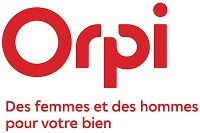 HONORAIRES PEROZ GESTIONLOCATIONLocations d’habitationZone très tendue :	12 € TTC / m² S. Habitable.1 Zone tendue :	10 € TTC / m² S. Habitable. 1Zone libre :	8 € TTC / m² S. Habitable. 1Honoraires d’état des lieux : 3 € TTC / m² S. Habitable 1Frais d’entremise	150€ TTC 21 Surface Habitable Loi Boutin2A la charge exclusive du propriétaire.Locations Commerciales et ProfessionnellesHonoraires de location 15 % HT soit 18 % TTC du loyer annuel.Rédaction de bail commercial 640 € HT soit 768,00 € TTC.GESTION LOCATIVE6 % HT soit  7,20 %   TTC  sur les sommes encaissées ;Lot déjà loué avec un contentieux 12 % HT soit 
14,40 % TTC sur les sommes encaissées.Assurance garantie des loyers impayés et détériorations immobilières 3,75 %TTC sur les sommes encaissées.Les honoraires de gestion, location, garantie sont déductibles des revenus fonciers.T.V.A calculée à 20 % taux en vigueur.Peroz Gestion 10, rue Général Leclerc - B.P. 29 - 77580 Crécy la ChapelleTél : (+33) 01 64 63 98 09 - Courriel : perozgestion@orpi.comS.A.R.L. au capital de 427 000 € - SIRET 402 345 581 00019 - Code activité APE : 4299ZCartes Professionnelles CPI 77012016000012857 (Transaction) et (Gestion)Caisse de Garantie GALIAN - 89, rue de la Boétie - 75008 PARIS